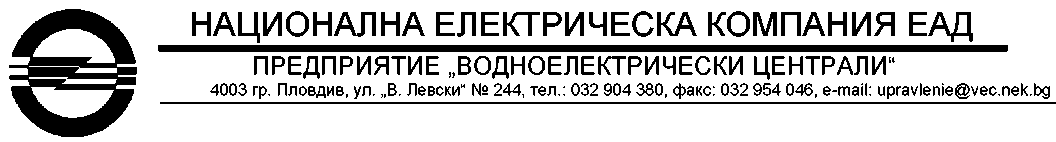 ТЕХНИЧЕСКА СПЕЦИФИКАЦИЯза услугаОТНОСНО: „Изграждане на нивомерни системи на два броя резервоари за съхранение на минерални енергетични масла”1. ВЪВЕДЕНИЕПредприятие ВЕЦ разполага с Маслено стопанство в гр. Пловдив, предназначено за съхранение на необходимите количества енергетични масла. Разпределени в различни резервоари според видовете масла.2. ОБХВАТ НА ОБЩЕСТВЕНАТА ПОРЪЧКАМонтиране и въвеждане в експлоатация на нивомерни системи за отчитане на наличните масла в резервоари №3 и №8 в Маслено стопанство град Пловдив.3. СЪЩЕСТВУВАЩО ПОЛОЖЕНИЕВсеки от резервоарите е с полезен обем 22 м3. Резервоарите са цилиндрични с конусно дъно, с размери на цилиндричната част H=3,2 м. и D= 2,93 м., в горната част снабдени с люк (глух фланец) ø0,6 м.. Конусна част (дъно) H=0,3 м. и D= 2,93 м. В резервоар №3 се съхранява минерално турбинно масло с вискозитет при 40˚C в границите 41,4÷50,6 mm2/s, в резервоар №8, минерално трансформаторно инхибирано масло с вискозитет при 40˚C в границите 9,0÷11,0 mm2/s.4. ТЕХНИЧЕСКИ ИЗИСКВАНИЯ КЪМ ИЗПЪЛНЕНИЕ НА УСЛУГАТА4.1. Технически изисквания към услугатаСлед предварителен оглед на място, да бъде предложено техническо решение за нивомерна система, извършваща непрекъснато и точно отчитане на нивото в маслените резервоари.4.1.2.Минимални изисквания:Безконтактен радарен нивомер в комплект с графичен дисплей, със следните минимални характеристики:- монтаж на измервателната сонда върху горен люк на резервоара. Изработването на необходимата резба/отвор в люка с необходимите крепежи и фитинги;- монтаж на дисплея за визуализация на показанието в долната част на резервоара ~ 1,5 м. от пода. На подходящо място не позволяващо пряко излагане на слънце;- обхват на измерване: мин. 0,2÷4 м., резолюция: 1 мм;- материал: неръждаема стомана, алуминий, PP, PTFE;- точност: ≤ 3мм.;- изходящ сигнал: 4 ÷ 20 mA;- захранване: 20 - 36 VDC;- измервани стойности: ниво, разстояние, обем, маса извеждане на информацията върху графичен дисплей;- работоспособност при околна температура: -20 ÷ +55˚C;- максимално налягане: мин. 1,5 bar на сондата ;- защита: IP67 на сондата;- окабеляване за електрическото подвързване на нивомерната система. Проводниците да се трасират по стените, така че да не възпрепятстват дейността в Маслено стопанство. Налично захранващо напрежение 220 AC (най- близък източник на 220V ~ 20 м.). Да се предвиди необходимия преобразувател на напрежение отговарящ на предлагания уред;- кабели неразпространяващи горенето по БДС EN IEC 60332-3-22:2019;- достатъчно е отчитане на нивото в цилиндричната част на резервоара, т.е. на 3,2 м.;4.1.3. Предоставяне на документация от производителя на предлаганите компоненти за приложимостта им към цитираните в т. 3 нефтопродукти.4.1.4. При извършване на монтажните дейности изпълнителят трябва да предприеме всички необходими мерки за цялостното опазване на обекта до предаването му на Възложителя.4.2. Изисквания към услугата за опазване на околната среда и климата4.2.1. Възприетата технология на работа не трябва да допуска образуването на вредни и токсични вещества и субстанции, както и шум и вибрации извън границите на законово и нормативно установените норми.4.2.2. При възникване на замърсяване Изпълнителят се задължава незабавно да предприеме действия за ограничаване на отрицателните последици по отношение на компонентите на околната среда, като всички разходи са за негова сметка.4.3 Изисквания към услугата за осигуряване на здравословни и безопасни условия на трудВъзложителят трябва да осигури здравословни и безопасни условия на труд (ЗБУТ), съгласно изискванията на нормативните документи по ЗБУТ и пожарната безопасност при извършване на строителни и монтажни работи, спазвайки изискванията на:- Закона за здравословни и безопасни условия на труд;- НАРЕДБА № 2 от 22.03.2004 г. за минималните изисквания за здравословни и безопасни условия на труд при извършване на строителни и монтажни работи;- НАРЕДБА № РД-07-2 от 16.12.2009 г. за условията и реда за провеждането на периодично обучение и инструктаж на работниците и служителите по правилата за осигуряване на здравословни и безопасни условия на труд;- Правилник за безопасност при работа в неелектрически уредби на електрически и топлофикационни централи и по топлопреносни мрежи и хидротехнически съоръжения; - НАРЕДБА № 9 от 9.06.2004 г. за техническата експлоатация на електрически централи и мрежи, издадена от министъра на енергетиката и енергийните ресурси, както и Закон за здравословни и безопасни условия на труд.- За всички работи, описани в настоящата техническа спецификация да се използват подходящи за работа на височина механизация и/или оборудване, колективни и/или лични предпазни средства. 4.4. Гаранционен срок и други гаранционни условияГаранционен срок– не по-малко от 24 месеца, считано от датата на подписване на протокол за приемане на монтираните нивомерни системи.  5. УСЛОВИЯ ЗА ИЗПЪЛНЕНИЕ НА ПОРЪЧКАТА5.1. Срок и условия към срока на изпълнение- Срок за монтиране и въвеждане в експлоатация на нивомерните до 45 календарни дни, след получаване на Възлагателно писмо;5.2. Място и условия за изпълнение- Гр. Пловдив, ул. „Васил Левски“ №244, Маслено стопанство на Предприятие ВЕЦ- Срок за извършване на монтажа не повече от 5 работни дни след предварително съгласуване дата на започване с представител на Възложителя.5.3. Контрол на работата от страна на ВъзложителяИзпитване на работоспособността посредством източване/пълнене на контролиран обем масло.6. ДРУГИ УСЛОВИЯ ЗА ИЗПЪЛНЕНИЕ НА ПОРЪЧКАТАЗа  предоставяните за монтаж нивомери да бъдат предоставени документи, удостоверяващи тяхното качество – сертификати и/или декларации за съответствие  и/или  други подходящи.ПРИЛОЖЕНИЯНеприложимо за предмета на поръчката